Senior Solutions LLC30 Church Street –Suite 210Belmont, MA 02478Tel: (617) 489-5900Fax: (617) 489-5922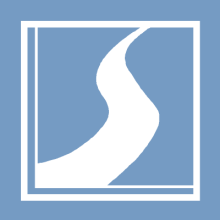 ESTATE PLANNING QUESTIONNAIRE	Effective estate planning requires that all relevant information concerning your personal, family and financial situation be assembled.  This form has been prepared to aid you in organizing that information.  If insufficient space is provided for any information, please include it on a separate sheet.CONFIDENTIALITY:  As is true in any communication between a lawyer and client, the information reported here will be held in the strictest confidence and released to no one without your consent.Personal/Family InformationFull Name _________________________________________________Other Names Used __________________________________________Home Address ______________________________________________________________________________________________________Preferred mailing address (if different) ____________________________________________________________________________________Home Phone _______________________________________________Cell Phone _________________________________________________Social Security # ____________________________________________Date of Birth _______________________________________________Are you a U.S. Citizen?	     YES              NOPreferred method of contact (check one):                          Home phone         Cell phoneWhat time of day do you prefer to be contacted?  ______________________ChildrenShould children born to or adopted by you after the date of the will be included? _______Please note any adopted children or step-children: _______________________________Other Beneficiaries(include parents, grandchildren, spouses of children, relatives or others you or your spouse might wish to include in your plans)Charitable BeneficiariesOther Considerations (e.g. prior marriages, support or settlement objections, marital agreement, disabled children or beneficiaries)________________________________________________________________________________________________________________________________________________________________________________________________________________________________________________________________________________Are you beneficiary or trustee of any trust? ___________________(Please bring a copy of any such trust to our first meeting if possible)Do you anticipate receiving a substantial inheritance? _____________Estate Planning Provisions  Power of Attorney (i.e. financial decision-maker for you if you are incapacitated):Do you have a Power of Attorney? ____________	If so, who is named as your attorney? ___________________________	When was it executed? _________________________If you do NOT have a Power of Attorney, please indicate who you would like to serve in this role:Your Power of Attorney 		Primary:          ________________________		(name)					_______________________		_______________________				(address)				Successor (If primary cannot serve):			_______________________		(name)					_______________________		_______________________				(address)				Health Care Proxy (i.e. medical decision-maker for you if you are incapacitated):Do you have a health care proxy? _________________	If so, who is named as your proxy? ___________________________	When was it executed? _________________________If you do NOT have a Health Care Proxy, please indicate who you would like to serve in this role:Your Health Care Proxy		Primary:          ________________________		(name)					_______________________		_______________________				(address)						_______________________		(phone)Successor (If primary cannot serve):			_______________________		(name)					_______________________		_______________________				(address)						____________________		(phone)Personal Representative of Your Estate (Executor) – Responsible for overseeing the distribution of your assets at death.  	Please indicate who you would like to serve in this role:Primary:          ________________________		(name)					_______________________	_______________________				(address)				Successor (If primary cannot serve):			_______________________		(name)					_______________________		_______________________				(address)				Guardians of minor or disabled children (if applicable) – Responsible for making decisions for your minor or disabled children. 			Name 					AddressPrimary  ___________________________		____________________________							____________________________Successor __________________________		____________________________(If primary cannot serve)				____________________________Will your choice of a guardian be affected by the marriage, divorce, remarriage or relocation of the persons named? _______________________________________Disposition of Estate: What are your general desires as to the disposition of your estate.  Indicate any specific gifts of cash or items you wish to make:________________________________________________________________________________________________________________________________________________________________________________________________________________________________________________________________________________________________________________________________________________________________________________________________________________________________________________________________________________________________________________________Have you made any significant gifts over $14,000?  If yes, please describe:________________________________________________________________________________________________________________________________________________________________________________________________________________________Did you file a gift tax return? ________________________________________________Special Instructions: Do you wish to leave instruction in your will regarding burial or cremation?  If so, please explain:________________________________________________________________________________________________________________________________________________________________________________________________________________________________________________________________________________________________________________________________________________________________________________________________________________________________________________________________________________________________________________________________________________________________________________________________Financial InformationFinancial Assets – (Please enter estimated dollar amounts)			Value?		Is there a co-owner?	 How is it titled? Primary Residence	_____________	_____________	_____________Other real property	_____________	_____________	_____________Bank Accounts, CDs	_____________	_____________	_____________Money owed to you	_____________	_____________	_____________Retirement Benefits,(IRA, 401k, etc.)	 _____________ 	_____________	_____________Stocks, Bonds,Mutual Funds		_____________	_____________	_____________Business Assets(Partnerships, LLCsS-Corp, etc)           	_____________	_____________	_____________Annuities		_____________	_____________	_____________Cash in safe-keeping	_____________	_____________	_____________Other AssetsValue?		Is there a co-owner?	How is it titled?Automobiles &	_____________	_____________	_____________BoatsArt, or otherCollections		_____________	_____________	_____________Estimated cash valueof life insurance	_____________	_____________	_____________Misc. Property		_____________	_____________	_____________Other			_____________	_____________	_____________TOTAL ASSETS: 	_____________	_____________	_____________Life InsuranceAmount and Type   	 Company		  Insured	Beneficiary	    Owner_______________	______________	_________	__________	___________	_______________	______________	_________	__________	___________Liabilities			Amount		Is there a co-owner? How is it titled?Real Estate Mortgages		_____________	_____________	_____________Loans (student, car,Boat, etc)		_____________	_____________	_____________Credit Card Balances	_____________	_____________	_____________Business Debts	_____________	_____________	_____________TOTAL LIABILITIES:			_____________	_____________	_____________NET WORTH:	_____________	_____________	_____________Long Term Care Insurance:Do you have Long-Term Care Insurance?  ___________If yes, please complete the following:Insured                	 Company		  Coverage (if known)		    _______________	______________	___________________________________		_______________	______________	___________________________________	Financial advisors: Please provide the name, address, and phone information for each—we will not contact these individuals without your prior consent.Accountant:			______________________________________				______________________________________Insurance Agent:		______________________________________				______________________________________Broker/Trustee(s)		______________________________________or Investment Advisor(s):	______________________________________Important Additional Documents:If you have any of the following documents, please attach copies.  By reviewing such documents, Senior Solutions can evaluate your estate planning needs more effectively.  Prior wills, durable powers of attorney, health care proxies, and trust agreementsLife insurance policiesReal estate deeds Investment or retirement plan statementsGift tax returns previously filedMost recent income tax returnCurrent prenuptial or prior divorce agreements/settlementsRetirement plan benefit summaries (for any IRA, 401k, etc)Full NameDate of BirthAddress NameRelationshipDate of Birth AddressOrganization NameCharitable Mission/PurposeAddress